МБОУ "Золотковская СОШ"Урок русского языка 3Б классТема: "Изменение глаголов по временам"Учитель: Асташина ИВЦель: познакомить учащихся с изменением глаголов по временам и с особенностями каждой временной формы.Задачи: 
1. Образовательный аспект: способствовать формированию понятия о временных формах глагола.
2. Развивающий аспект: развивать орфографическую зоркость, содействовать развитию у детей умений определять время глагола, находить сходство и различие в изучаемой части, сравнивать и обобщать.
3. Воспитательный аспект: создать условия для формирования культуры межличностного общения через организацию парной  и фронтальной работы, воспитывать в учащихся познавательный  интерес, коммуникативные навыки.Планируемые результаты:Предметные: знать понятие о глаголе; имеют представление о об изменении глаголов по временам; формировать навык; умеют находить  глаголов в тексте и употребление в речи.
Метапредметные:
Регулятивные УУД: уметь формулировать цель урока  на основе соотнесения того, что уже известно с помощью учителя; проговаривать последовательность действий на уроке; оценивать правильность выполнения действия на уровне адекватной  оценки; планировать своё действие в соответствии с поставленной задачей; вносить коррективы в действие после его завершения, на основе его оценки и учёта характера сделанных ошибок; высказывать своё предложение.
Познавательные УУД: уметь ориентироваться в своей системе знаний; отличать новое от уже известного с помощью учителя; классифицировать уже изученное о глаголе; выстраивать логическую цепочку рассуждений; добывать новые знания; находить ответы на вопросы, используя учебник, свой жизненный опыт и информацию, полученную на уроке.
Коммуникативные УУД: уметь оформлять свои мысли в устной форме; слушать и понимать речь других; Выполнять правила работы в паре.
Личностные результаты: актуализировать личностный смысл учащихся к изучению темы, осознать ценность совместной работы.Основные понятия: Глагол. Изменение глаголов по временам. Настоящее, прошедшее, будущее время.Оборудование: учебник Русский язык. 3 класс. Часть 2. Автор: Канакина В.П., Горецкий В.Г.., тетради, презентация, карточки для рефлексии, карточки-задания.МБОУ "Золотковская СОШ"Урок русского языка 3Б классТема: "Изменение глаголов по временам"Учитель: Асташина ИВЦель: познакомить учащихся с изменением глаголов по временам и с особенностями каждой временной формы.Задачи: 
1. Образовательный аспект: способствовать формированию понятия о временных формах глагола.
2. Развивающий аспект: развивать орфографическую зоркость, содействовать развитию у детей умений определять время глагола, находить сходство и различие в изучаемой части, сравнивать и обобщать.
3. Воспитательный аспект: создать условия для формирования культуры межличностного общения через организацию парной  и фронтальной работы, воспитывать в учащихся познавательный  интерес, коммуникативные навыки.Планируемые результаты:Предметные: знать понятие о глаголе; имеют представление о об изменении глаголов по временам; формировать навык; умеют находить  глаголов в тексте и употребление в речи.
Метапредметные:
Регулятивные УУД: уметь формулировать цель урока  на основе соотнесения того, что уже известно с помощью учителя; проговаривать последовательность действий на уроке; оценивать правильность выполнения действия на уровне адекватной  оценки; планировать своё действие в соответствии с поставленной задачей; вносить коррективы в действие после его завершения, на основе его оценки и учёта характера сделанных ошибок; высказывать своё предложение.
Познавательные УУД: уметь ориентироваться в своей системе знаний; отличать новое от уже известного с помощью учителя; классифицировать уже изученное о глаголе; выстраивать логическую цепочку рассуждений; добывать новые знания; находить ответы на вопросы, используя учебник, свой жизненный опыт и информацию, полученную на уроке.
Коммуникативные УУД: уметь оформлять свои мысли в устной форме; слушать и понимать речь других; Выполнять правила работы в паре.
Личностные результаты: актуализировать личностный смысл учащихся к изучению темы, осознать ценность совместной работы.Основные понятия: Глагол. Изменение глаголов по временам. Настоящее, прошедшее, будущее время.Оборудование: учебник Русский язык. 3 класс. Часть 2. Автор: Канакина В.П., Горецкий В.Г.., тетради, презентация, карточки для рефлексии, карточки-задания.МБОУ "Золотковская СОШ"Урок русского языка 3Б классТема: "Изменение глаголов по временам"Учитель: Асташина ИВЦель: познакомить учащихся с изменением глаголов по временам и с особенностями каждой временной формы.Задачи: 
1. Образовательный аспект: способствовать формированию понятия о временных формах глагола.
2. Развивающий аспект: развивать орфографическую зоркость, содействовать развитию у детей умений определять время глагола, находить сходство и различие в изучаемой части, сравнивать и обобщать.
3. Воспитательный аспект: создать условия для формирования культуры межличностного общения через организацию парной  и фронтальной работы, воспитывать в учащихся познавательный  интерес, коммуникативные навыки.Планируемые результаты:Предметные: знать понятие о глаголе; имеют представление о об изменении глаголов по временам; формировать навык; умеют находить  глаголов в тексте и употребление в речи.
Метапредметные:
Регулятивные УУД: уметь формулировать цель урока  на основе соотнесения того, что уже известно с помощью учителя; проговаривать последовательность действий на уроке; оценивать правильность выполнения действия на уровне адекватной  оценки; планировать своё действие в соответствии с поставленной задачей; вносить коррективы в действие после его завершения, на основе его оценки и учёта характера сделанных ошибок; высказывать своё предложение.
Познавательные УУД: уметь ориентироваться в своей системе знаний; отличать новое от уже известного с помощью учителя; классифицировать уже изученное о глаголе; выстраивать логическую цепочку рассуждений; добывать новые знания; находить ответы на вопросы, используя учебник, свой жизненный опыт и информацию, полученную на уроке.
Коммуникативные УУД: уметь оформлять свои мысли в устной форме; слушать и понимать речь других; Выполнять правила работы в паре.
Личностные результаты: актуализировать личностный смысл учащихся к изучению темы, осознать ценность совместной работы.Основные понятия: Глагол. Изменение глаголов по временам. Настоящее, прошедшее, будущее время.Оборудование: учебник Русский язык. 3 класс. Часть 2. Автор: Канакина В.П., Горецкий В.Г.., тетради, презентация, карточки для рефлексии, карточки-задания.МБОУ "Золотковская СОШ"Урок русского языка 3Б классТема: "Изменение глаголов по временам"Учитель: Асташина ИВЦель: познакомить учащихся с изменением глаголов по временам и с особенностями каждой временной формы.Задачи: 
1. Образовательный аспект: способствовать формированию понятия о временных формах глагола.
2. Развивающий аспект: развивать орфографическую зоркость, содействовать развитию у детей умений определять время глагола, находить сходство и различие в изучаемой части, сравнивать и обобщать.
3. Воспитательный аспект: создать условия для формирования культуры межличностного общения через организацию парной  и фронтальной работы, воспитывать в учащихся познавательный  интерес, коммуникативные навыки.Планируемые результаты:Предметные: знать понятие о глаголе; имеют представление о об изменении глаголов по временам; формировать навык; умеют находить  глаголов в тексте и употребление в речи.
Метапредметные:
Регулятивные УУД: уметь формулировать цель урока  на основе соотнесения того, что уже известно с помощью учителя; проговаривать последовательность действий на уроке; оценивать правильность выполнения действия на уровне адекватной  оценки; планировать своё действие в соответствии с поставленной задачей; вносить коррективы в действие после его завершения, на основе его оценки и учёта характера сделанных ошибок; высказывать своё предложение.
Познавательные УУД: уметь ориентироваться в своей системе знаний; отличать новое от уже известного с помощью учителя; классифицировать уже изученное о глаголе; выстраивать логическую цепочку рассуждений; добывать новые знания; находить ответы на вопросы, используя учебник, свой жизненный опыт и информацию, полученную на уроке.
Коммуникативные УУД: уметь оформлять свои мысли в устной форме; слушать и понимать речь других; Выполнять правила работы в паре.
Личностные результаты: актуализировать личностный смысл учащихся к изучению темы, осознать ценность совместной работы.Основные понятия: Глагол. Изменение глаголов по временам. Настоящее, прошедшее, будущее время.Оборудование: учебник Русский язык. 3 класс. Часть 2. Автор: Канакина В.П., Горецкий В.Г.., тетради, презентация, карточки для рефлексии, карточки-задания.МБОУ "Золотковская СОШ"Урок русского языка 3Б классТема: "Изменение глаголов по временам"Учитель: Асташина ИВЦель: познакомить учащихся с изменением глаголов по временам и с особенностями каждой временной формы.Задачи: 
1. Образовательный аспект: способствовать формированию понятия о временных формах глагола.
2. Развивающий аспект: развивать орфографическую зоркость, содействовать развитию у детей умений определять время глагола, находить сходство и различие в изучаемой части, сравнивать и обобщать.
3. Воспитательный аспект: создать условия для формирования культуры межличностного общения через организацию парной  и фронтальной работы, воспитывать в учащихся познавательный  интерес, коммуникативные навыки.Планируемые результаты:Предметные: знать понятие о глаголе; имеют представление о об изменении глаголов по временам; формировать навык; умеют находить  глаголов в тексте и употребление в речи.
Метапредметные:
Регулятивные УУД: уметь формулировать цель урока  на основе соотнесения того, что уже известно с помощью учителя; проговаривать последовательность действий на уроке; оценивать правильность выполнения действия на уровне адекватной  оценки; планировать своё действие в соответствии с поставленной задачей; вносить коррективы в действие после его завершения, на основе его оценки и учёта характера сделанных ошибок; высказывать своё предложение.
Познавательные УУД: уметь ориентироваться в своей системе знаний; отличать новое от уже известного с помощью учителя; классифицировать уже изученное о глаголе; выстраивать логическую цепочку рассуждений; добывать новые знания; находить ответы на вопросы, используя учебник, свой жизненный опыт и информацию, полученную на уроке.
Коммуникативные УУД: уметь оформлять свои мысли в устной форме; слушать и понимать речь других; Выполнять правила работы в паре.
Личностные результаты: актуализировать личностный смысл учащихся к изучению темы, осознать ценность совместной работы.Основные понятия: Глагол. Изменение глаголов по временам. Настоящее, прошедшее, будущее время.Оборудование: учебник Русский язык. 3 класс. Часть 2. Автор: Канакина В.П., Горецкий В.Г.., тетради, презентация, карточки для рефлексии, карточки-задания.№ п/пЭтап урокаДеятельность учителяДеятельность ученикаФормируемые УУД1Самоопределение к деятельности- Начинаем урок русского языка. На уроке присутствуют гости. Посмотрите на них, улыбнитесь, гости тоже улыбаются в ответ.Начинается урок.
Не ленись, не зевай,
Смело руку поднимай,
На вопросы отвечай!Девиз урока "Учись, смекай, активным будь и к знаниям откроешь путь".Коммуникативные УУД:- умение слушать учителя;- уважительное отношение к учителю и одноклассникам.Регулятивные УУД:  - умение организовывать себя, настраиваться на работу.Мотивация к учебной деятельности.- С самого раннего детства и до глубокой старости вся жизнь человека неразрывно связана с языком. Без языка невозможно развитие ни науки, ни техники, ни ремесел. Поэтому, мы и изучаем с вами свой родной русский язык.Что без меня предмет?Лишь название.А я приду-Все в действие придет.Летит ракета.Люди строят здание.Цветут сады,И хлеб в полях растет-                                                                                                         О какой части речи говорится?Участвуют в учебном диалоге; формулируют ответ; обмениваются мнениями; строят речевые  высказывания.- ГлаголПознавательные УУД:- определять границу знания-незнания;- устанавливать закономерности.Коммуникативные УУД:- формулировать свои затруднения, возникшие при выполнении задания;Регулятивные УУД:- планировать свою деятельность в соответствии с целевой установкой - осуществлять самоконтроль;- оценивать правильность выполнения действия.Минутка Чистописания- С какой буквы начинается слово глагол?- Какие звуки мы обозначаем этой буквой? Характеристика звуков.(г) - согл., тв., звонк., парн.(г) - согл., мягк., звонк., парн.- Сегодня мы повторим написание буквы «г».- Откройте тетради и запишите число и классная работа.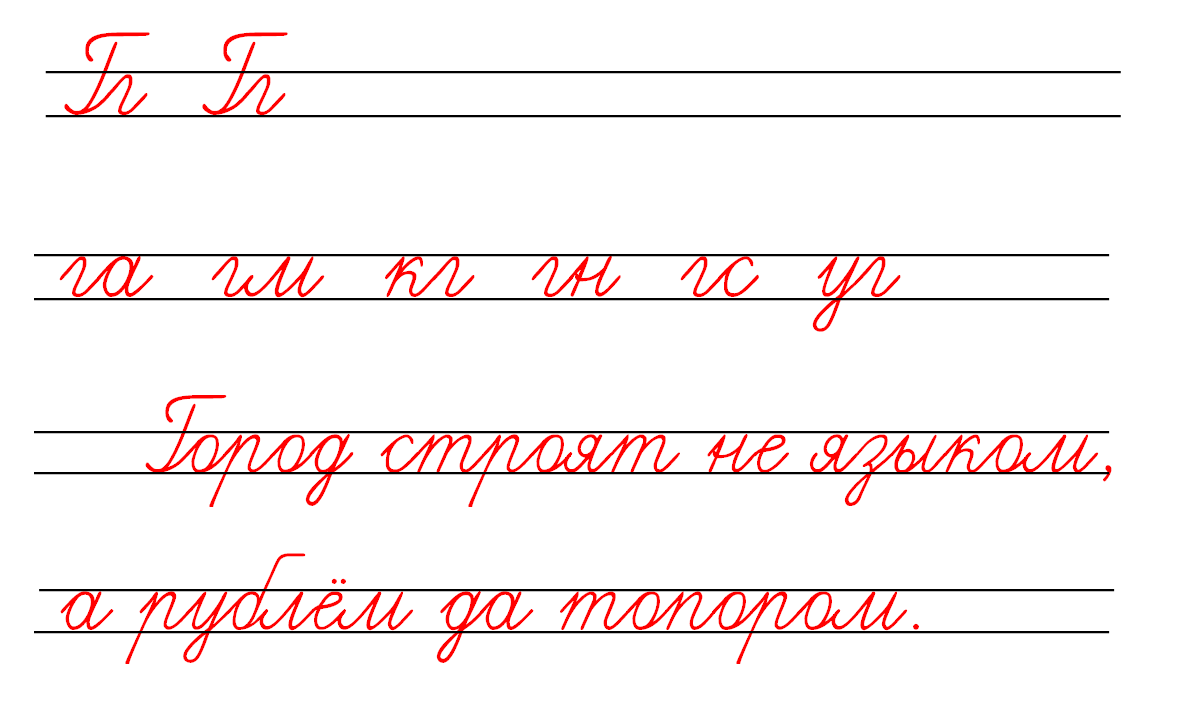 Учащиеся  записывают  в тетради число, классная работа.-Аккуратность, каллиграфию – высоту букв, наклон букв, соответствие образцу. Учащиеся подчеркивают самую красивую, на их взгляд, букву.Коммуникативные УУД:- слушать, понимать и выполнять задания учителя.23Актуализация знанийПостановка цели, учебных задач.- Что вы знаете о глаголе? Составьте общий ответ на вопрос, заполните первый столбик таблицы. - Зачитайте что у вас получилось? По ходу слушания, вы можете дополнять столбик информацией, которой у вас нет.- Как вы думаете,  все ли мы с вами знаем про глагол?- У вас остался вопрос. заполните второй столбик таблицы. - Отгадайте загадку."Оно и бежит, оно и лечит, оно и быстротечно, оно и бесконечно". О чем я говорю? Владимир Иванович Даль так объясняет это слово: "Время –продолжение случаев, событий, дни за днями и века за веками, последовательное течение суток за сутками".- Время – ключевое слово в определении темы урока. Кто сможет сам сформулировать тему урока?И так урок по теме "Изменение глаголов по временам".- Какие знания и умения нам необходимы для работы над темой урока?1. Знание временных форм глаголов.2. Умение определять время глагола.3. Неопределенная форма глагола.- Какую цель поставим перед собой сегодня на уроке? Обсуждают информацию, заполняют первый столбик таблицы.- Как изменяется глагол, кроме изменения по числам?- Это время.Ответы учащихся.- Научиться изменять глаголы по временам.Познавательные УУД: - Получать информацию из личного опыта и опыта одноклассников;- ориентироваться в своей системе знаний: отличать новое от уже известного с помощью учителя;- выдвигать предположения и обосновывать их;- уметь оформлять полученные результаты в виде таблицы.Коммуникативные УУД:- осознано и произвольно строить речевое высказывание в устной форме;- слушать и понимать речь других.Личностные УУД: - развивать познавательные способности на основе интереса к изучению темы.Познавательные УУД: - извлекать информацию из текста параграфа;- уметь выполнять самостоятельную работу;Регулятивные УУД:- определять и формулировать цель урока с помощью учителя и самостоятельно.Коммуникативные УУД:- слушать, понимать и выполнять задания учителя.4Работа по теме урокаСпишите текст, употребляя  глагол каждого предложения:1-ряд – в форме настоящего времени2-ряд - в форме прошедшего времени.3-ряд– в форме будущего времени. (Дуть) весенний ветер. Дерево (оживать). Весело (бежать) ручей. (Прилететь) грач. Он (вить) гнездо.- У кого возникла проблема?-Как вы думаете почему?- Назовите глаголы, от которых вы образовали три формы времени.- На какой вопрос они отвечают?- Назовите глаголы, от которых вы образовали только формы прошедшего и будущего времени.- На какой вопрос они отвечают?- Сделайте вывод.- Посмотрим, что об изменении глагола говорится в учебнике.- Прочитайте правило на стр. 116 самостоятельно.- Сравните вывод, который мы сделали с вами, с правилом. Что заметили?  - Какое научное открытие вы сегодня сделали?Вывод: у глаголов, отвечающих на вопрос «что сделать?» нет настоящего времени.Ответы учащихся.Личностные УУД:- уметь оценивать результат своей деятельности и выделять проблемы в знаниях по данной теме.Познавательные УУД:- уметь определять время глагола.Коммуникативные УУД:- осуществлять самоконтроль и взаимоконтроль.Регулятивные УУД:- контролировать свои способы действий и результаты с заданным эталоном.Физминутка- Если встретится  глагол в прошедшем времени, непременно вы присядьтеЕсли в настоящем - встаньте, ну а если повстречаетесь с его величеством будущим – хлопаем в ладоши.Зеленеет, пошёл, победит, проходит, блестел, прочитаю, прилетит, спала, будет играть,читаем, запрыгает, белела, говоришь, иду.Коммуникативные УУД:- слушать, понимать и выполнять задания учителя.5Продолжение работы по темес. 117 Упр. 206, Упр.207 по вариантамУчащиеся выполняют упражнения.Личностные УУД:- уметь оценивать результат своей деятельности и выделять проблемы в знаниях по данной темКоммуникативные УУД:- представлять результат деятельности своей группы;- обсуждать полученные результаты в группе. 6Рефлексия- Вспомните, какую цель ставили на уроке?  Достигли мы ее? - Можем ли заполнить последнюю строку таблицы?  - Заполните.- Узнать, как еще изменяется глагол.Дети выполняют задание.Познавательные УУД:- систематизировать, обобщать изученное.Коммуникативные УУД:- адекватно воспринимать  критику ошибок и учитывать её при работе над ошибками.Регулятивные УУД:- соотносить цели урока с результатом работы и со способами её достижений;- давать самооценку.с. 118 Упр. 209, составить синквейн глагол- С каким грамматическим признаком глагола познакомились?- Вы еще предполагали, что они будут изменяться по родам, падежам. Так ли это, мы узнаем на следующих уроках.Наш урок подошел к концуИ умный вид вам всем к лицу,Все вы милы и симпатичныИ отвечали на «отлично».- Ребята каждый из вас должен сейчас подумать и для себя сделать вывод:-Если вы запомнили всё, вам всё было понятно, то нарисуйте смайлик зеленый.-Если не совсем уверены в том, что всё поняли, то желтый.-Если ничего не поняли на сегодняшнем уроке- красный.-Всем спасибо за урок!Я узнал …Я научился …Мне понравилось …Я бы хотел …Новые знания мне пригодятся …Ответы учащихся.- Умею отличать глаголы от других частей речи.- Могу изменять глаголы по временам.- Умею определять времена глагола.Познавательные УУД:- систематизировать, обобщать изученное, делать выводы.Коммуникативные УУД:- формулировать уточняющие вопросы.Регулятивные УУД:- соотносить полученное задание на дом с изученным материалом.Личностные УУД: - понимать, где вести  поиск необходимой информациис. 118 Упр. 209, составить синквейн глагол